Информация о лучшем опыте проведенияЕДИ «ШАГ» в государственном учреждении образования  «Заболотская средняя школа имени Е.Н. Карпенкова»23 ноября 2023 г. - тема  «Родина моя Беларусь в лицах. В этой красе величавой есть доля труда моего» (о тружениках промышленности и сельского хозяйства)Фото 1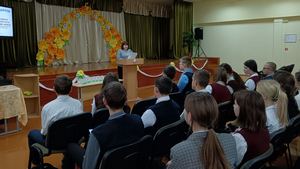 Фото 2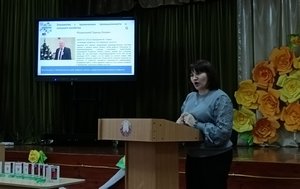 Фото 3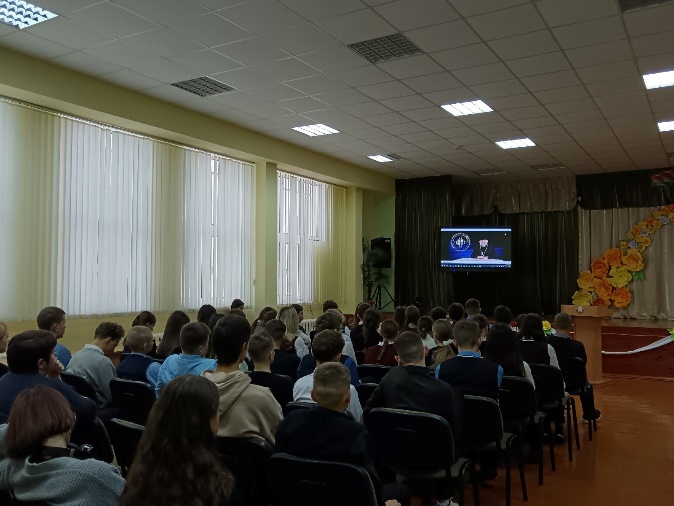 Государственное учреждение образования «Заболотская средняяя школа имени Е.Н. карпенкова»Государственное учреждение образования «Заболотская средняяя школа имени Е.Н. карпенкова»Государственное учреждение образования «Заболотская средняяя школа имени Е.Н. карпенкова»Заочная экскурсия, https://upk-zabolot.schools.by/news/2318134Заочная экскурсия, https://upk-zabolot.schools.by/news/2318134Заочная экскурсия, https://upk-zabolot.schools.by/news/2318134